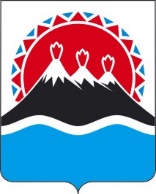 МИНИСТЕРСТВО ОБРАЗОВАНИЯКАМЧАТСКОГО КРАЯПРИКАЗ	В целях реализации Федерального закона от 13.07.2020 № 189-ФЗ «О государственном (муниципальном) социальном заказе на оказание государственных (муниципальных) услуг в социальной сфере» и распоряжения Правительства Камчатского края от 09.12.2022 № 754-РП «Об организации оказания услуг в социальной сфере на территории Камчатского края»,ПРИКАЗЫВАЮ:	1. Утвердить Положение о системе персонифицированного учета и персонифицированного финансирования дополнительного образования детей в Камчатском крае согласно приложению к настоящему приказу.2. Настоящий приказ вступает в силу через 10 дней после его официального опубликования.Приложение к приказу Министерстваобразования Камчатского краяПоложениео системе персонифицированного учета и персонифицированного финансирования дополнительного образования детейв Камчатском крае1. Общие положения1. Настоящее Положение регламентирует порядок формирования и внедрения персонифицированного учета и системы персонифицированного финансирования дополнительного образования детей в Камчатском крае (далее – ПФ ДОД) в соответствии с Концепцией развития дополнительного образования детей до 2030 года, утвержденной распоряжением Правительства Российской Федерации от 31.03.2022 № 678-р, Целевой моделью развития региональных систем дополнительного образования детей, утвержденной приказом Министерства просвещения Российской Федерации от 03.09.2019 
№ 467, а также распоряжением Правительства Камчатского края от 09.12.2022 № 754-РП «Об организации оказания услуг в социальной сфере на территории Камчатского края».2. Персонифицированный учет представляет собой целостную систему регистрации контингента детей, обучающихся по дополнительным общеобразовательным программам (программам спортивной подготовки), предпочтений таких детей, их родителей (законных представителей) и формирования системой дополнительного образования предложения, соответствующего в комплексе как указанным предпочтениям, так и приоритетам социально-экономического, национального и культурного развития Камчатского края.3. Персонифицированный учет осуществляется посредством учета детей, воспользовавшихся сертификатом, представляющим собой реестровую запись о ребенке, созданную в государственной информационной системе «Навигатор дополнительного образования Камчатского края» (далее – ГИС «Навигатор»).4. Целью ПФ ДОД является обеспечение прав детей на дополнительное образование посредством закрепления определенного объема средств местных бюджетов муниципальных образований Камчатского края за потребителем и последующей передачей их исполнителю, реализующему дополнительную общеобразовательную программу, вне зависимости от организационно-правовой формы, по выбору потребителя.5. Реализация ПФ ДОД направлена на:1) расширение возможностей для удовлетворения разнообразных интересов детей и их семей в сфере образования за счет предоставления им выбора дополнительных общеобразовательных программ, реализуемых исполнителями услуг; 2) повышение вариативности, качества и доступности дополнительного образования для каждого ребенка, проживающего на территории Камчатского края; 3) обновление содержания дополнительных общеобразовательных программ в соответствии с интересами детей, потребностями семьи и общества; 4) формирование эффективной межведомственной системы управления развитием дополнительного образования детей, ориентированной на соблюдение баланса между образовательными потребностями детей и направлениями социально-экономического развития Камчатского края.2. Реализация персонифицированного учета6. Персонифицированный учет осуществляется для учета запроса детей, их родителей (законных представителей) на реализацию конкретных образовательных программ, развитие определенных направленностей дополнительных общеобразовательных программ, в том числе в связке с перспективными и востребованными профессиями.7. Персонифицированный учет организуется Региональным модельным центром дополнительного образования детей Камчатского края (далее – РМЦ ДОД), созданным на базе краевого государственного автономного учреждения дополнительного профессионального образования «Камчатский институт развития образования» в соответствии с распоряжением Правительства Камчатского края от 02.07.2019 № 310-РП, с использованием функционала ГИС «Навигатор» с помощью следующих механизмов:1) учет всех дополнительных общеобразовательных программ (программ спортивной подготовки), обучение по которым проходит ребенок;2) учет посещаемости дополнительных общеобразовательных программ (программ спортивной подготовки);3) учет переноса (отмены) занятий по дополнительным общеобразовательным программам (программам спортивной подготовки);4) учет заявок на обучение, поданных детьми, их родителями (законными представителями), обучение по которым не началось, с обязательным указанием причины (например, отзыв заявки на обучение заявителем, отказ образовательной организации по причине отсутствия мест в группе, наличие медицинских противопоказаний для занятия отдельными видами спорта и другие);5) организация сбора, обработки и анализа мнения детей, их родителей (законных представителей) о дополнительных общеобразовательных программах (программах спортивной подготовки), а также их запросах на реализацию образовательных программ;6) учет достижений детей, в том числе проявивших выдающиеся способности (например, победы и призовые места в конкурсных мероприятиях различного уровня), во взаимосвязи с педагогическими работниками, образовательными программами, образовательными организациями, оказавшими наибольшее влияние на достижения детей;7) учет результатов деятельности педагогических работников в части достижений детей, наставничества, обучения или преподавательской деятельности по программам повышения квалификации.8. Персонифицированный учет реализуется в соответствии со следующими принципами: 1) прозрачность механизмов персонифицированного учета, обеспечивающая возможность проведения проверки любых элементов учета на предмет точности, достоверности и полноты описания; 2) целостность и связанность данных персонифицированного учета, обеспечивающая сопоставление элементов учета (образовательных организаций, дополнительных общеобразовательных программ (программ спортивной подготовки), детей и их родителей (законных представителей) и др.) по уникальным идентификаторам; 3) единая структура управления механизмами персонифицированного учета, в том числе с помощью ГИС «Навигатор»; 4) управление системой дополнительного образования детей, основанное на данных персонифицированного учета.9. Персонифицированный учет детей, обучающихся по дополнительным общеобразовательным программам (программам спортивной подготовки), осуществляется с помощью электронной реестровой записи, учитываемой в ГИС «Навигатор».3. Механизм финансового обеспечении реализации дополнительных общеобразовательных программ в рамках ПФ ДОД10. Финансовое обеспечение реализации дополнительных общеобразовательных программ в рамках ПФ ДОД осуществляется с использованием способа отбора исполнителей государственных (муниципальных) услуг, предусмотренного пунктом 1 части 2 статьи 9 Федерального закона от 13.07.2020 № 189-ФЗ «О государственном (муниципальном) социальном заказе на оказание государственных (муниципальных) услуг в социальной сфере» (далее – Федеральный закон).11. ПФ ДОД реализуется посредством предоставления детям в возрасте от 5 до 18 лет социальных сертификатов в соответствии с требованиями Федерального закона и принятых на его основании нормативных правовых актов исполнительных органов Российской Федерации, Камчатского края, а также муниципальных правовых актов муниципальных образований в Камчатском крае.12. Социальный сертификат представляет собой именной документ, формируемый в ГИС «Навигатор», удостоверяющий право потребителя услуг либо его законного представителя выбрать исполнителя (исполнителей) услуг для получения муниципальной услуги «реализация дополнительных образовательных программ (за исключением дополнительных предпрофессиональных программ в области искусств)» в определенном объеме и на определенных условиях, а также определенного качества и право исполнителя (исполнителей) услуг получить из соответствующего местного бюджета средства на финансовое обеспечение (возмещение) затрат, связанных с оказанием муниципальной услуги «Реализация дополнительных образовательных программ (за исключением дополнительных предпрофессиональных программ в области искусств)».13. Финансирование оказания муниципальных услуг в социальной сфере в соответствии с социальным сертификатом на получение муниципальных услуг по направлению деятельности «реализация дополнительных образовательных программ (за исключением дополнительных предпрофессиональных программ в области искусств)» осуществляется в порядке и на условиях, определенных Бюджетным кодексом Российской Федерации, Федеральным законом, нормативными правовыми актами исполнительных органов Российской Федерации, Камчатского края, а также муниципальными правовыми актами муниципальных образований в Камчатском крае.4. Ожидаемые результаты внедрения ПФ ДОД14. Внедрение ПФ ДОД направлено на достижение следующих результатов:1) переход муниципальных организаций дополнительного образования на территории муниципальных образований в Камчатском крае согласно перечню, утвержденному органами местного самоуправления муниципальных образований в Камчатском крае, осуществляющими управление в сфере образования, на управление системой дополнительного образования детей с применением ПФ ДОД;2) получение детьми в возрасте от 5 до 18 лет, проживающими на территории соответствующих муниципальных образований в Камчатском крае (не менее 25 процентов), возможности получения дополнительного образования с использованием сертификатов в рамках ПФ ДОД.3) перевод механизмов финансирования, используемых в системе ПФ ДОД, на механизмы социального заказа в соответствии с требованиями Федерального закона с 1 сентября 2023 года.[Дата регистрации] № [Номер документа]г. Петропавловск-КамчатскийОб утверждении Положения о системе персонифицированного учета и персонифицированного финансирования дополнительного образования детей в Камчатском краеМинистр[горизонтальный штамп подписи 1]Короткова А.Ю.от[REGDATESTAMP]№[REGNUMSTAMP]